eTwinning to europejska współpraca szkół i przedszkoli, realizowana przy pomocy mediów elektronicznych oraz doskonalenie  zawodowe nauczycieli. Uczniowie i nauczyciele wykorzystują Internet we współpracy ponad granicami - współdziałają, wymieniają się informacjami i materiałami do nauki. eTwinning poszerza zakres pedagogicznych możliwości oferowanych uczniom i nauczycielom, motywuje do nauki i otwarcia na Europę. 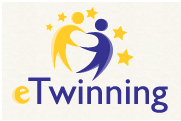 Więcej informacji na stronie: http://www.etwinning.plW roku szkolnym 2017/2018 nasza szkoła bierze udział w projektach:Let’s learn English together.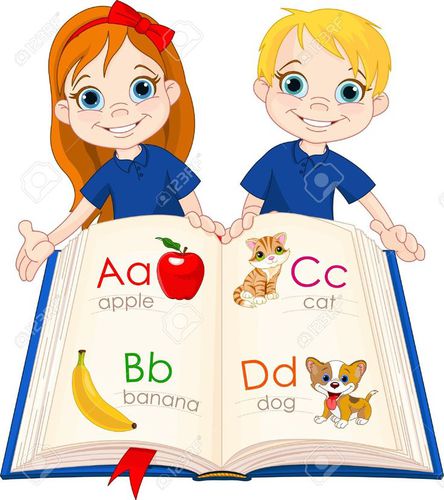 W tym projekcie uczniowie z różnych krajów Europejskich będą wirtualnie spotykać się i dzielić swoimi najlepszymi aktywnościami realizowanymi podczas zajęć języka angielskiego. Dzięki temu uczniowie poznają inne europejskie klasy, ich tradycje, kulturę, będą używać angielskiego do celu komunikacyjnego (przedstawianie się itp.)						Realizacja projektu: Katarzyna KunaSchool life in Europe / My school day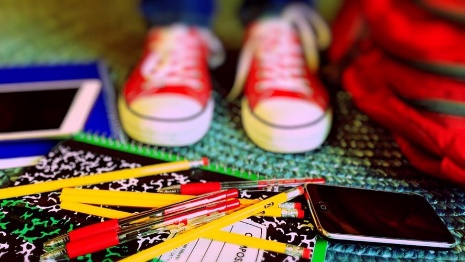 Projekt ma na celu ukazanie życia szkolnego w innych krajach, ich zwyczajów, kultur. Pokazanie naszego typowego dnia w szkole (zajęć na świeżym powietrzu, wycieczki, najciekawsze aktywności wykonywane na zajęciach języka angielskiego).						Realizacja projektu: Angelika WieczorekChristmas cards exchange 2017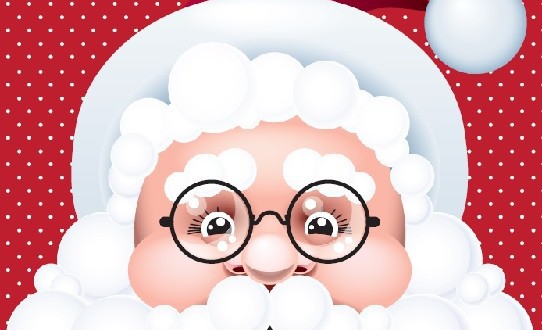  Międzynarodowa wymiana kartek świątecznych. Głównym celem projektu jest uświadamianie i wzmacnianie poczucia przynależności do wspólnoty europejskiej oraz podtrzymywanie tradycji oraz propagowanie inwencji twórczej uczniów. 						Realizacja projektu: Justyna Pietrzak-Górska						K. Kuna, A. WieczorekPaddington’s travel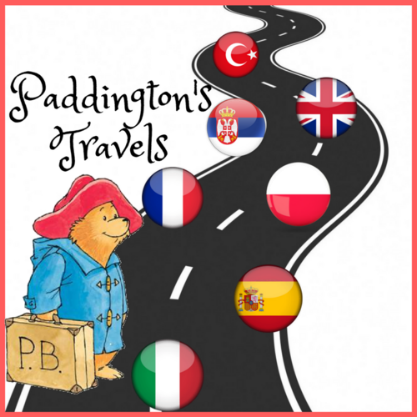 „Gwiazdą” tego projektu będzie śliczny miś pluszowy Paddington, który będzie podróżować po całej Europie odwiedzając uczniów szkoły podstawowej z różnych krajów. Celem jest nauka angielskiego poprzez zabawę. Realizacja projektu: Katarzyna KunaKoordynator projektów w klasach 1-3 SP:Katarzyna Kuna